GKI.271.35.2020.AZK		                                                 Załącznik nr 5 do SIWZ		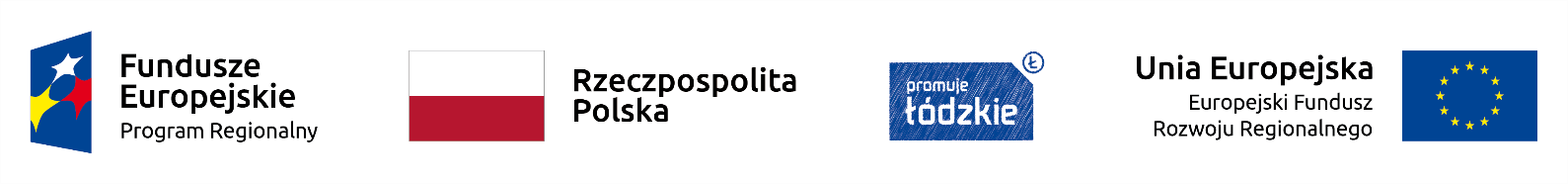 Zamawiający:Gmina Zapolice ul. Plac Strażacki 598-161 Zapolice (pełna nazwa/firma, adres)Wykonawca:………………………………………………………………………………………… (pełna nazwa/firma, adres, w zależności od podmiotu: NIP/PESEL, KRS/CEiDG)reprezentowany przez:……………………………………………(imię, nazwisko, stanowisko/podstawa do  reprezentacji)Wykaz wykonanych robót budowlanychNa potrzeby postępowania o udzielenie zamówienia publicznego pn „Budowa boiska piłkarskiego, bieżni i skoczni do skoków w dal przy Szkole Podstawowej w Zapolicach w ramach realizacji zadania pn. „Rozwój kompetencji kluczowych sukcesem uczniów Szkoły Podstawowej w Zapolicach”  oświadczam, iż wykazuję następujące roboty budowlane wskazane na potwierdzenie spełniania warunku udziału w postępowaniu określonego w pkt 6.1.3 a) Specyfikacji Istotnych Warunków Zamówienia. UWAGA: Określając datę wykonania robót budowlanych należy wskazać okres od …… do…... Oświadczam/my*, że: poz. ……… wykazu stanowi doświadczenie własne Wykonawcy składającego ofertę, poz. ……… wykazu jest doświadczeniem innych podmiotów, których zasoby zostaną oddane mi/nam do dyspozycji, na potwierdzenie czego zostały przeze mnie/przez nas* załączone do oferty zobowiązania, o których mowa w SIWZ.*niepotrzebne skreślić…………………………………………………………………………	                                 (Podpis i pieczęć upoważnionego przedstawiciela Wykonawcy)Lp.Nazwa,rodzaj i zakres roboty/robótwykonanej/wykonanych samodzielnie lub przez podmiot udostępniający zdolność technicznąPodmiot,na rzecz którego robota budowlana została wykonanaWartość bruttoData wykonania1.